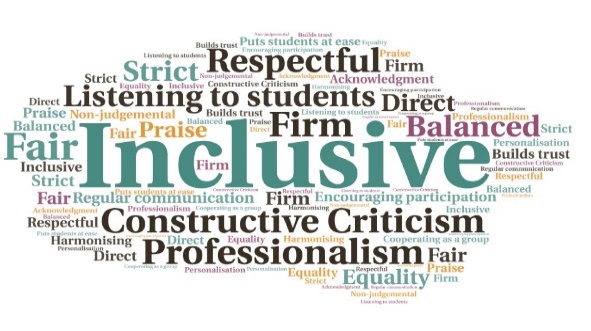 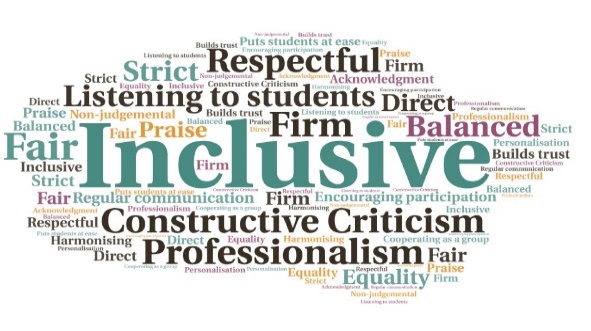 Goal: To identify student related issues at an early stage, and build closer relationships between curriculum and support teams.Submitted by: Lesley Hawkins on behalf of WHC Student Services team
Project: To create a process which enables staff from curriculum areas and student support teams to regularly meet to discuss any issues, share good practice, and build on the ‘one college one team’ approach
Benefit to: All students Impact:  Colleagues have developed a deeper understanding of issues facing different teams and student issues have been quickly identified, with staff working in a joined-up manner to resolve these and provide the required support. The systems in place have continued beyond the initial lockdown period.